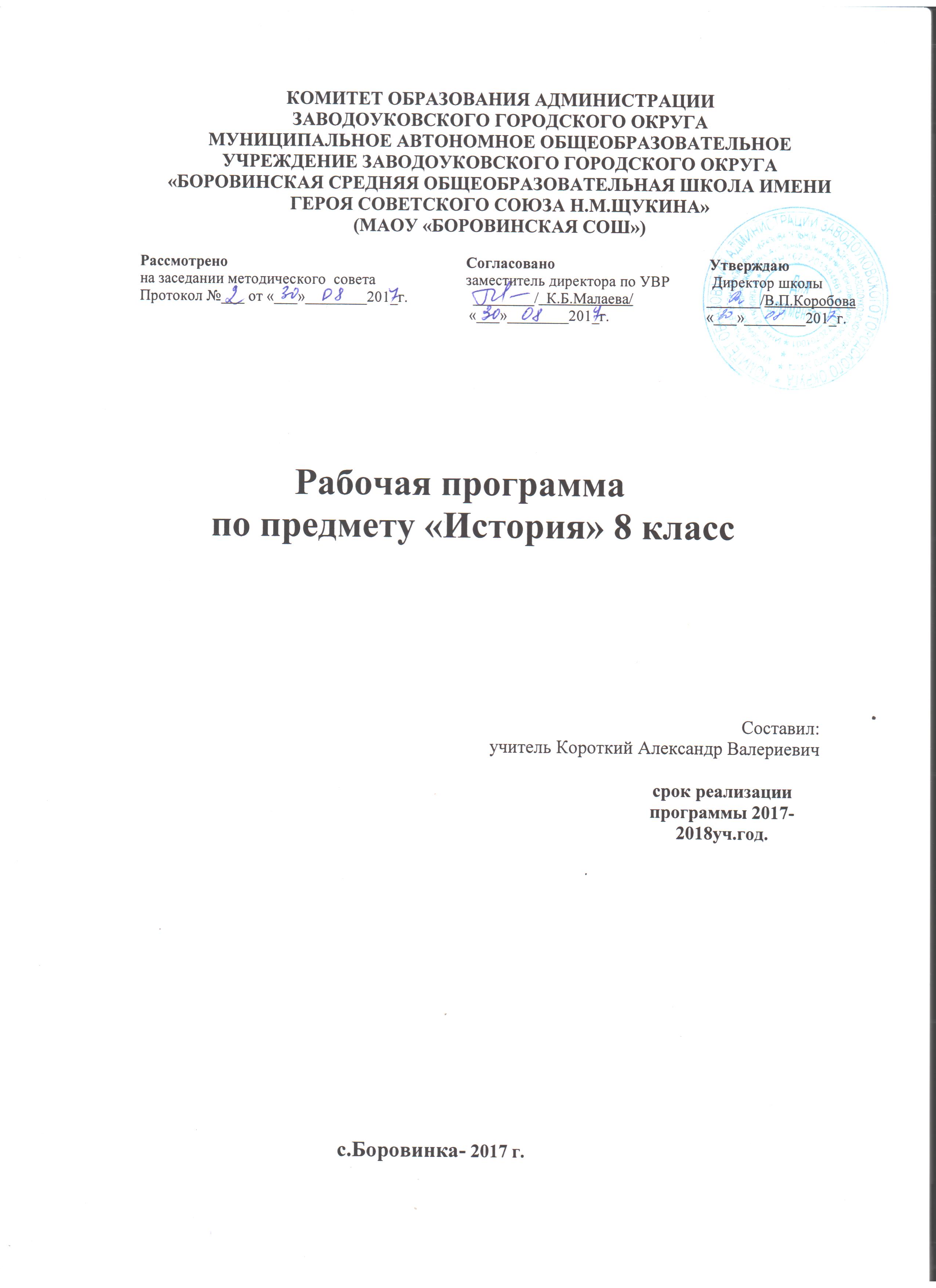 Раздел 1Пояснительная запискаРабочая программа по истории для 8 класса составлена  на основе примерной программы основного  общего образования: История 8 класс, авторы-составители: А.Я. Юдовская «Новая Истоия», А.А. Данилов,Л.Г.Косулин «История России»; федерального компонента государственного образовательного стандарта основного общего образования по истории, утвержденного приказом Министерства образования Российской Федерации от 5 марта 2004 г. № 1089, учебного плана Муниципального автономного общеобразовательного учреждения Заводоуковского городского округа «Боровинская средняя общеобразовательная школа имени Героя Советского Союза Н.М. Щукина».  Программа учебного курса предусматривает формирование у обучающихся общеучебных умений и навыков, универсальных способов деятельности и ключевых компетенций. В рамках познавательной деятельности изучение истории способствует развитию умения сравнивать, сопоставлять. При выполнении творческих работ формируется умение определять адекватные способы решения учебной задачи на основе заданных алгоритмов, мотивированно отказываться от образца деятельности, искать оригинальные решения.           Реализация программы исторического образования на ступени основного общего образования предполагает широкое использование межпредметных связей. Интегративное взаимодействие курсов истории и обществознания позволяет учащимся сформировать целостное представление о динамике развития и исторической обусловленности современных форм общественной жизни, критически воспринимать получаемую социальную информацию, осмысленно изучать многообразие моделей поведения, существующих в современном многокультурном, многонациональном, многоконфессиональном обществе. Использование потенциала межпредметных связей курсов истории и географии расширяет знания учащихся о закономерностях пространственной организации мира, закрепляет умение оперировать статистическим и картографическим материалом. Формирование системы интегративных связей истории и предметов образовательных области «Филология» значительно повышает коммуникативный потенциал процесса обучения, позволяет учащимся на более высоком уровне освоить стилистические и образно-выразительные особенности родного и иностранных языков. Знание учащимися исторического контекста процесса духовного творчества расширяет их возможности при изучении курса литературы, а также предметов образовательной области «Искусство». Межпредметные связи применяются в учебном процессе: вопросы, задания, задачи, кроссворды, сообщения, наглядные пособия, тексты, учебные проблемы  межпредметного содержания и др.Изучение истории на базовом уровне среднего  общего образования направлено на достижение следующих целей:- воспитание гражданственности, национальной идентичности, развитие мировоззренческих убеждений учащихся на основе осмысления ими исторически сложившихся культурных, религиозных, этнонациональных традиций, нравственных и социальных установок, идеологических доктрин;- развитие способности понимать историческую обусловленность явлений и процессов современного мира, определять собственную позицию по отношению к окружающей реальности, соотносить свои взгляды и принципы с исторически возникшими мировоззренческими системами;- освоение систематизированных знаний об истории человечества, формирование целостного представления о месте и роли России во всемирно-историческом процессе;- овладение умениями и навыками поиска, систематизации и комплексного анализа исторической информации;- формирование исторического мышления - способности рассматривать события и явления с точки зрения их исторической обусловленности, сопоставлять различные версии и оценки исторических событий и личностей, определять собственное отношение к дискуссионным проблемам прошлого и современности.	Важнейшими задачами курса истории является формирование у обучающихся гражданской позиции, национальной идентичности, воспитание патриотизма, толерантности.Учебный план МАОУ «Боровинская СОШ» отводит на изучение предмета 68 часов из расчета  2 часа в неделю	. Всеобщая История- 26часов, История России- 42 часаУчебно-тематический план       Программа конкретизирует содержание предметных тем, предлагает распределение предметных часов по разделам курса, последовательность изучения тем и разделов с учетом межпредметных и  внутрипредметных связей, логики учебного процесса, возрастных особенностей  учащихся. Контроль знаний проводится после изучения каждого раздела в виде тестового контроля, проверочных письменных работ, также осуществляется текущий контроль знаний.       Для реализации программного содержания используются:Данилов А.А. История России, XIX век: Учеб. Для 8 кл. общеобразовательных Учреждений / А.А.Данилов, Л. Г. Косулина. – 7-е изд.  – М.: Просвещение, 2006. – 254 с.Юдовская А.Я. Новая история, 1800-1913: учеб. для 8 кл. общеобразовательных Учреждений / А.Я.  Юдовская, П.А. Баранов, Л.М. Ванюшкина. – 5 – е изд., дораб. -  М.: просвещение, 2001. – 270 с.       Рабочая программа по истории представляет собой целостный документ, включающий  шесть разделов: пояснительную записку, содержание рабочей программы, календарно-тематическое планирование, требования к уровню подготовки учащихся и  критерии и нормы оценки за курс 8 класса, план-график контрольных работ, ресурсное обеспечение программы.Раздел 2Основное содержание образовательной программы8 класс (68 часов, 2 часа в неделю)Всеобщая история.Вводный урок (1ч.) От традиционного общества к обществу индустриальному Становление индустриального общества. Человек в новую эпоху (5ч.)Переход от аграрного к индустриальному обществу в Европе. Промышленный переворот и его социальные последствия. Формирование идеологии либерализма, социализма, консерватизма.Строительство новой Европы (6ч.)Первая империя во Франции. Наполеон Бонапарт. Священный союз. Европейские революции XIX в. Национальные идеи и образование единых государств в Германии и Италии. О. фон Бисмарк. Социальный реформизм во второй половине XIX - начале XX вв.Страны Западной Европы на рубеже XIX-XX вв. Успехи и проблемы индустриального общества (5ч.)Монополистический капитализм. Создание колониальных империй и начало борьбы за передел мира. Обострение противоречий в развитии индустриального общества.Две Америки (3ч.)Гражданская война в США.  А. Линкольн. Народы юго-восточной Европы в  XIX в. Провозглашение независимых государств в Латинской Америке в XIX в.Традиционные общества в XIX в.: новый этап колониализма (4ч.)Кризис традиционного общества в странах Азии на рубеже XIX - XX вв. Начало модернизации в Японии.Международные отношения в конце XIX – начале XX вв (1ч.)Международные отношения в Новое время.Повторение (1ч.)История России.Россия в первой четверти 19 века (10ч.)Внутренняя политика в первой половине XIX в. М.М. Сперанский. Отечественная война 1812 г. Р.к. Сибирские полки в войне 1812 г. Россия и образование священного союза. Россия во второй четверти XIX в (11ч.)Крепостнический характер экономики и зарождение капиталистических отношений. Движение декабристов. Р.к. Декабристы в Сибири. Общественная мысль во второй четверти XIX в.: официальная государственная идеология, западники и славянофилы, утопический социализм. Начало промышленного переворота. Присоединение Кавказа. Крымская война. Культура во второй четверти 19 века. Р.к. архитектура сибирских городов- исторические памятники 19 векаРоссия во второй половине XIX в (20ч.)Великие реформы 1860 - 1870-х гг. Александр II. Отмена крепостного права. Завершение промышленного переворота. Социально-экономическое развитие после отмены крепостного права. Р.к. Социально-экономические изменения после отмены крепостного права на территории Тобольской губернии.  Формирование классов индустриального общества. Контрреформы  1880-х гг. Общественные движения второй половины XIX в. Национальная политика. Русско – турецкая война  1877 - 1878 гг. Россия в военно-политических блоках. Демократические тенденции в культурной жизни на рубеже XIX - XX вв. Просвещение и наука. Литература и изобразительное искусство. Архитектура, музыка, театр, народное творчество. Быт. Р.к. Образование, литература и искусство в Сибири. Театральные традиции в Сибири.Итоговое повторение (1ч.)Раздел 4Требования к уровню подготовки учащихсяКритерии и нормы оценкиза курс 8 классаВ результате изучения истории на базовом уровне ученик должен:знать/понимать:- основные факты, процессы и явления, характеризующие целостность отечественной и всемирной истории;- периодизацию всемирной и отечественной истории;- современные версии и трактовки важнейших проблем отечественной и всемирной истории;- историческую обусловленность современных общественных процессов;- особенности исторического пути России, ее роль в мировом сообществе;уметь:- проводить поиск исторической информации в источниках разного типа;- критически анализировать источник исторической информации (характеризовать авторство источника, время, обстоятельства и цели его создания);- анализировать историческую информацию, представленную в разных знаковых системах (текст, карта, таблица, схема, аудиовизуальный ряд);- различать в исторической информации факты и мнения, исторические описания и исторические объяснения;- устанавливать причинно-следственные связи между явлениями, пространственные и временные рамки изучаемых исторических процессов и явлений;- участвовать в дискуссиях по историческим проблемам, формулировать собственную позицию по обсуждаемым вопросам, используя для аргументации исторические сведения;- представлять результаты изучения исторического материала в формах конспекта, реферата, рецензии;использовать приобретенные знания и умения в практической деятельности и повседневной жизни для:- определения собственной позиции по отношению к явлениям современной жизни, исходя из их исторической обусловленности;- использования навыков исторического анализа при критическом восприятии получаемой извне социальной информации;- соотнесения своих действий и поступков окружающих с исторически возникшими формами социального поведения;- осознания себя как представителя исторически сложившегося гражданского, этнокультурного, конфессионального сообщества, гражданина России;- понимания взаимосвязи учебного предмета с особенностями профессий и профессиональной деятельности, в основе которых лежат знания по данному учебному предмету.Критерии и нормы оценкиОценка "5" ставится, если ученик:Показывает глубокое и полное знание и понимание всего объема программного материала; полное понимание сущности рассматриваемых понятий, теорий, взаимосвязей. Умеет составить полный и правильный ответ на основе изученного материала; выделять главные положения, самостоятельно подтверждать ответ конкретными примерами, фактами; самостоятельно и аргументировано делать анализ, обобщать, выводы. Устанавливает межпредметные (на основе ранее приобретенных знаний) и внутрипредметные связи, творчески применяет полученные знания в незнакомой ситуации. Последовательно, четко, связано, обоснованно и безошибочно излагает учебный материал: дает ответ в логической последовательности с использованием принятой терминологии; делает собственные выводы; формирует точное определение  и истолкование основных понятий; при ответе не повторяет дословно текст учебника; излагает материал литературным языком; правильно и обстоятельно отвечает на дополнительные вопросы учителя. Самостоятельно и рационально  использует наглядные пособия, справочные материалы, учебник, дополнительную литературу, первоисточники. Самостоятельно, уверенно и безошибочно применяет полученные знания в решении проблем на творческом уровне; допускает не более одного недочета, который легко исправляет по требованию учителя.Оценка "4" ставится, если ученик:Показывает знания всего изученного программного материала. Дает полный и правильный ответ на основе изученных теорий;  допускает незначительные ошибки и недочеты при воспроизведении изученного материала, определения понятий, неточности при использовании научных терминов или в выводах и обобщениях; материал излагает в определенной логической последовательности, при этом допускает одну негрубую ошибку или не более двух недочетов и может их исправить самостоятельно при требовании или при небольшой помощи преподавателя; в основном усвоил учебный материал; подтверждает ответ конкретными примерами; правильно отвечает на дополнительные вопросы учителя. Умеет самостоятельно выделять главные положения в изученном материале; на основании фактов и примеров обобщать, делать выводы. устанавливать внутрипредметные связи. Применяет полученные знания на практике в видоизмененной ситуации, соблюдает основные правила культуры устной и письменной речи, использует научные термины. Не обладает достаточным навыком работы со справочной литературой, учебником, первоисточниками (правильно ориентируется, но работает медленно). Допускает негрубые нарушения правил оформления письменных работ.Оценка "3" ставится, если ученик:Усвоил основное содержание учебного материала, имеет пробелы в усвоении материала, не препятствующие дальнейшему усвоению программного материала; материал излагает систематизировано, фрагментарно, не всегда последовательно. Показывает недостаточную  сформированность  отдельных знаний и умений; выводы и обобщения аргументирует слабо, допускает в них ошибки. Допустил ошибки и неточности в использовании научной терминологии, определения понятий дал неточное, не использовал в качестве доказательства выводы и обобщения из наблюдений, фактов или допустил ошибки при их изложении. Испытывает затруднения в применении знаний, при объяснении конкретных явлений на основе теорий, или в подтверждении конкретных примеров практического применения теорий. Отвечает неполно на вопросы учителя (упуская и основное), или воспроизводит содержание текста учебника, но недостаточно понимает отдельные положения, имеющие важное  значение в этом тексте.Обнаруживает недостаточное понимание отдельных положений при воспроизведении текста учебника (записей, первоисточников) или отвечает неполно на вопросы учителя, допуская одну - две грубые ошибки.Оценка "2" ставится, если ученик:Не усвоил  и не раскрыл основное содержание материала; не делает выводов и обобщений. Не знает  и не понимает значительную или основную часть программного материала в пределах поставленных вопросов или имеет слабо сформированные и неполные знания и не умеет применять их к решению конкретных вопросов. При ответе (на один вопрос) допускает более двух грубых ошибок, которые не может исправить даже при помощи учителя. Не может ответить ни на один из поставленных вопросов. Полностью не усвоил материал.План-график контрольных работРаздел 6Ресурсное обеспечение программыОсновные учебники:Данилов А.А. История России, XIX век: Учеб. Для 8 кл. общеобразоват. Учреждений / А.А.Данилов, Л. Г. Косулина. – 7-е изд.  – М.: Просвещение, 2006. – 254 с.: ил.Юдовская А.Я. Новая история, 1800-1913: учеб. для 8 клобщеобразоват. Учреждений / А.Я.  Юдовская, П.А. Баранов, Л.М. Ванюшкина. – 5 – е изд., дораб. -  М.: просвещение, 2001. – 270 с.Дополнительная литература:Справочное пособие по отечественной истории современного периода.1985-1997. Автор Ю.Ю.Изосимов. М. «Аквариум».1998.Справочник школьника по Отечественной истории XIX-XX вв. Автор А.В.Ушаков. М. «Аквариум». 1997.Курс истории России XVI-XX вв. Автор В.В.Кириллов. М. «Аквариум». 1998.Книга для чтения по истории Отечества. XIX в.Полный энциклопедический справочник. История России в картах, схемах, таблицах. М. «ОЛМА-ПРЕСС». 2003.Тесты по истории России. 8 класс.Карты по истории России. 8 класс.Информационно – коммуникативные средства.Электронные носители по истории 9 класс.Технические средства обучения.ТелевизорМагнитофонКомпьютерМультимедийный проекторПроекционный экранКалендарно-тематическое планирование по истории 8 класс№ п/п                    Раздел Количество часовВсеобщая историяВсеобщая историяВсеобщая история1 Введение12Становление индустриального общества. Человек в новую эпоху.53Строительство новой Европы64Страны Западной Европы на рубеже XIX-XX вв. Успехи и проблемы индустриального общества55Две Америки36Традиционные общества в XIX в.: новый этап колониализма47Международные отношения в конце XIX – начале XX вв.18Повторенние19Всего26История РоссииИстория РоссииИстория России10Россия в первой четверти 19 века1011Россия во второй четверти XIX в.1112Россия во второй половине XIX в.20Повторение     Повторение     1Всего Всего 42№ контрольных работТемаПримерные сроки1Новая история 1500-1800 гг.2Россия в I четверти 19 века.3Россия во II четверти 19 века4Россия во II пол. 19 века5История России в 19 веке№Дата план. Дата факт.Дата факт.Тема урокаТема урокаСодержание стандартад/зОсновные понятия, терминыОсновное содержаниеФорма занятия, виды контроляРАЗДЕЛ 1. СТАНОВЛЕНИЕ ИНДУСТРИАЛЬНОГО ОБЩЕСТВА В XIXв. Тема 1. Становление индустриального общества. Человек в новую эпоху. ( 6 ч.)РАЗДЕЛ 1. СТАНОВЛЕНИЕ ИНДУСТРИАЛЬНОГО ОБЩЕСТВА В XIXв. Тема 1. Становление индустриального общества. Человек в новую эпоху. ( 6 ч.)РАЗДЕЛ 1. СТАНОВЛЕНИЕ ИНДУСТРИАЛЬНОГО ОБЩЕСТВА В XIXв. Тема 1. Становление индустриального общества. Человек в новую эпоху. ( 6 ч.)РАЗДЕЛ 1. СТАНОВЛЕНИЕ ИНДУСТРИАЛЬНОГО ОБЩЕСТВА В XIXв. Тема 1. Становление индустриального общества. Человек в новую эпоху. ( 6 ч.)РАЗДЕЛ 1. СТАНОВЛЕНИЕ ИНДУСТРИАЛЬНОГО ОБЩЕСТВА В XIXв. Тема 1. Становление индустриального общества. Человек в новую эпоху. ( 6 ч.)РАЗДЕЛ 1. СТАНОВЛЕНИЕ ИНДУСТРИАЛЬНОГО ОБЩЕСТВА В XIXв. Тема 1. Становление индустриального общества. Человек в новую эпоху. ( 6 ч.)РАЗДЕЛ 1. СТАНОВЛЕНИЕ ИНДУСТРИАЛЬНОГО ОБЩЕСТВА В XIXв. Тема 1. Становление индустриального общества. Человек в новую эпоху. ( 6 ч.)РАЗДЕЛ 1. СТАНОВЛЕНИЕ ИНДУСТРИАЛЬНОГО ОБЩЕСТВА В XIXв. Тема 1. Становление индустриального общества. Человек в новую эпоху. ( 6 ч.)РАЗДЕЛ 1. СТАНОВЛЕНИЕ ИНДУСТРИАЛЬНОГО ОБЩЕСТВА В XIXв. Тема 1. Становление индустриального общества. Человек в новую эпоху. ( 6 ч.)РАЗДЕЛ 1. СТАНОВЛЕНИЕ ИНДУСТРИАЛЬНОГО ОБЩЕСТВА В XIXв. Тема 1. Становление индустриального общества. Человек в новую эпоху. ( 6 ч.)РАЗДЕЛ 1. СТАНОВЛЕНИЕ ИНДУСТРИАЛЬНОГО ОБЩЕСТВА В XIXв. Тема 1. Становление индустриального общества. Человек в новую эпоху. ( 6 ч.)1От традиционного общества к обществу индустриальному.От традиционного общества к обществу индустриальному.Переход от аграрного к индустриальному обществу в Европе.Стр.3-5, вопросы 1-3 на стр.5Традиционное общество;  индустриальное общество, модернизация, эшелоны капитал. развития; индустриализация; индустриал. революция; демократизация; обмирщение сознания; правовое государство; гражданское общество.Черты традиционного общества. Основное содержание процесса модернизации. Эшелоны капитал-го развития. Проблемы, порожденные модернизацией.Вводная беседа2Индустриальная революция: достижения и проблемы.Индустриальная революция: достижения и проблемы.Промышленный переворот и его социальные последствия.§ 1-2, стр.6-21Индустриальная революция, свободный фабрично-заводской капитализм (общество свободной конкуренции), монополия, монополистический капитализм, империализм, конкуренция, экономический кризис, синдикат картель, трест, концернОсновные технические изобретения и научные открытия. Успехи машиностроения. Переворот  в средствах транспорта.  Дорожное строительство. Военная техника. Новые источники энергии. Экономические кризисы как одна из причин перехода к монополистическому капитализму. Черты монополистического капитализма.Обзорная лекция3Индустриальное общество: новые проблемы и новые ценности. Человек в изменившемся мире: материальная культура и повседневностьИндустриальное общество: новые проблемы и новые ценности. Человек в изменившемся мире: материальная культура и повседневность§ 3,4 стр.22- 38Социальная структура общества, аристократия, буржуазия, средний класс, наемные рабочие, эмиграция, эмансипация.Изменения в социальной структуре общества, вызванные индустриальной революцией. Миграция и эмиграция населения. Аристократия старая и новая. Новая буржуазия. Средний класс. Рабочий класс. Женский и детский труд. Новые условия быта. Изменения моды. Новые развлечения.Беседа, фронтальный опрос, мультимедийная презентация4Наука: создание научной картины мира Наука: создание научной картины мира § 5 стр.39-46    Научная картина мира, связь науки и производства Причины быстрого развития естественно-математических наук. Основные научные открытия XIX – начала XX в., их значение. Открытия в области математики, физики, химии, биологии, медицины. 519 в. в зеркале художественных исканий. Литература и искусство.19 в. в зеркале художественных исканий. Литература и искусство.§ 6, 7-8 стр.46-69Романтизм, реализм, натурализм, критический реализм, импрессионизм, постимпрессионизмXIX в. в зеркале художественных изысканий. Основные художественные направления в живописи и музыке.Урок устных выступлений .Защита творческих проектов.6Либералы, консерваторы и социалисты: какими должны быть общество и государствоЛибералы, консерваторы и социалисты: какими должны быть общество и государствоФормирование идеологии либерализма, социализма, консерватизма.§9-10 стр.70-79  ??  после §, прочитать «Подведем итоги»Либерализм, неолиберализм, консерватизм, неоконсерватизм, социализм, утопический  социализм, марксизм, социал-реформизм, анархизмПричины появления главных идейно-полититческих течений XIX в. Характеристика основных положений либерализма, консерватизма, социализма. История развития социалистической мысли, воззрения социалистов-утопистов. Причины возникновения неолиберализма, неоконсерватизма, основные течения в социалистическом лагере.Семинар. Тест.Тема 2. Строительство новой Европы (8 часов)Тема 2. Строительство новой Европы (8 часов)Тема 2. Строительство новой Европы (8 часов)Тема 2. Строительство новой Европы (8 часов)Тема 2. Строительство новой Европы (8 часов)Тема 2. Строительство новой Европы (8 часов)7Консульство и образование наполеоновской империиКонсульство и образование наполеоновской империиПервая империя во Франции. Наполеон Бонапарт. Священный союз. § 11, стр. 82-89, ? 3 -составить таблицу.Империя, коалиция,  консульство, буржуазная монархия, Кодекс Наполеона, континентальная блокадаРежим личной власти Наполеона Бонапарта. Наполеоновская империя. Внутренняя и внешняя политика Наполеона в годы Консульства и Империи. Урок предварительного обобщения с мультимедийным сопровождением8Разгром империи Наполеона. Венский конгресс.Разгром империи Наполеона. Венский конгресс.§ 12, стр.89-97«100 дней» Наполеона, , Венский конгресс,  Священный союз, система европейского равновесияПричины ослабления империи Наполеона Бонапарта. Поход в Россию, освобождение европейских государств, реставрация Бурбонов. Венский конгресс. Священный союз. Практическая работа по карте9Англия: сложный путь к величию и процветаниюАнглия: сложный путь к величию и процветаниюСоциальный реформизм во второй половине XIX - начале XX вв.§ 13, стр.97-105Викторианская эпоха, имущественный ценз, чартизм, хартия, тред-юнионы,  Парламентская монархияЭкономическое развитие Англии в XIX в. Политическая борьба.  Парламентская реформа 1932., установление законодательного парламентского режима. Чартистское движение. Англия – крупнейшая колониальная держава.Тематическая лекция 10Франция Бурбонов и Орлеанов: от революции 1830г. к новому политическому кризису. Революция 1848 г. И Вторая империяФранция Бурбонов и Орлеанов: от революции 1830г. к новому политическому кризису. Революция 1848 г. И Вторая империяЕвропейские революции XIX§ 14, 15стр.106-113, ?? после §Конституционно-монархический режим, Июльская монархия, бланкизм. Вторая республика, Вторая империя, авторитарный режимЭконом. развитие Франции в первой половине XIX в. Революция 1830 г. : причины и ход. Кризис Июльской монархии. Тематическая лекция, мультимедийная презентация11Германия: на пути к единству. «Нужна ли нам единая и неделимая Италия?»Германия: на пути к единству. «Нужна ли нам единая и неделимая Италия?»Национальные идеи и образование единых государств в Германии и Италии. О. фон Бисмарк.§ 16   стр. 122-126 (?? 2,3), § 17   стр. 129-132 (?? 1,3 после §)Юнкер, радикал, ландтаг, карбонарийВильгельм 1 и Отто фон Бисмарк. Экономическое и политическое развитие Германии и Италии в первой половине XIX в. Причины и цели революции 1848г. в Германии и Италии. Ход революцию Пруссия и Сардинское королевство – центры объединения Германии и Италии.  Семинар12Война, изменившая карту Европы. Парижская коммунаВойна, изменившая карту Европы. Парижская коммуна§ 18, стр. 137-145, прочитать «Подведем итоги»Мобилизация, оппозиция,  Парижская коммуна, реванш, реваншизмПричины, ход, результаты франко-прусской войны, причины поражения Франции в этой войне. Сентябрьская революция 1870 г., провозглашение республики. Окончание войны. Причины восстания 18 марта 1871 г. Внутренняя политика Парижской коммуны. Причины поражения и роль Парижской коммуны в истории.Обзорная лекция с мультимедийным сопровождением. Тема 3. Страны Западной Европы на рубеже XIX-XX вв. Успехи и проблемы индустриального общества (5 часов) Тема 3. Страны Западной Европы на рубеже XIX-XX вв. Успехи и проблемы индустриального общества (5 часов) Тема 3. Страны Западной Европы на рубеже XIX-XX вв. Успехи и проблемы индустриального общества (5 часов) Тема 3. Страны Западной Европы на рубеже XIX-XX вв. Успехи и проблемы индустриального общества (5 часов) Тема 3. Страны Западной Европы на рубеже XIX-XX вв. Успехи и проблемы индустриального общества (5 часов) Тема 3. Страны Западной Европы на рубеже XIX-XX вв. Успехи и проблемы индустриального общества (5 часов) Тема 3. Страны Западной Европы на рубеже XIX-XX вв. Успехи и проблемы индустриального общества (5 часов) Тема 3. Страны Западной Европы на рубеже XIX-XX вв. Успехи и проблемы индустриального общества (5 часов)13Германская империя в конце XIX – начале XX в. Борьба за место под солнцемГерманская империя в конце XIX – начале XX в. Борьба за место под солнцемСоздание колониальных империй и начало борьбы за передел мира. Обострение противоречий в развитии индустриального общества.§ 19. стр. 148-155Милитаризация, пангерманизм, шовинизм, антисемитизм,  Тройственный союз Политическая устройство. Политика «нового курса» - социальные реформы. От «нового курса» к мировой политике. Подготовка к войне.Школьная лекция. Тест.14Великобритания: конец Викторианской эпохиВеликобритания: конец Викторианской эпохиМонополистический капитализм. Создание колониальных империй и начало борьбы за передел мира. Обострение противоречий в развитии индустриального общества.§ 20, стр. 156-165 (?? после §), повторить с.140 (условия мирного договора)Колониальный капитализм, Антанта, гомруль, доминионЭкономическое развитие и причины замедления темпов развития промышленности Великобритании к концу XIX в. Колониальные захваты Великобритании в конце XIX в. и создание Британской колониальной империи. Система двух партий и эпоха реформ. Тематическая лекция, мультимедийная презентация15Франция: Третья республика  Франция: Третья республика  § 21, стр. 166-173Государственные займы, ростовщический капитализм, Третья республика, радикал, атташе, коррупцияОсобенности экономического развития Франции в конце XIX в. – начале XX в. Особенности политического развития. Эпоха демократических реформ. Коррупция государственного аппарата. Внешняя политика Франции в конце XIX – начале XX в.Эвристическая беседа.16Италия: время реформ и колониальных захватовИталия: время реформ и колониальных захватов§ 22, стр. 174-180Государственный сектор в экономике, «эра Джолитти»Особенности экономического развития Италии в конце XIX – начале XX в. Политическое развитие Италии.  «Эра Джолитти». Внешняя политика Италии в конце XIX – начале XXв..Школьная лекция17От Австрийской империи к Австро-Венгрии: поиски выхода из кризисаОт Австрийской империи к Австро-Венгрии: поиски выхода из кризиса§ 23, стр. 180-188Национально- освободительное движение, двуединая монархияХарактеристика Австрийской империи в первой половине XIX в. Революции 1848г. в Австрии и Венгрии. Образование Австро-Венгрии, особенности политического строя страны. Политическое и экономическое  развитие  Австро-Венгрии. Внешняя политика Австро-Венгрии в конце XIX – начале XXв..ТестТема 4: Две Америки (3 часа)Тема 4: Две Америки (3 часа)Тема 4: Две Америки (3 часа)Тема 4: Две Америки (3 часа)Тема 4: Две Америки (3 часа)Тема 4: Две Америки (3 часа)Тема 4: Две Америки (3 часа)Тема 4: Две Америки (3 часа)18США в XIX веке: модернизация, отмена рабства и сохранение республикиСША в XIX веке: модернизация, отмена рабства и сохранение республикиГражданская война в США. А. Линкольн.§ 24, стр. 189-199Абсолютизм, гомстед, расизм, иммигрант, конфедерация, Гражданская войнаХарактеристика экономического и социально-политического развития США в первой половине XIX в. Отличия между Севером и Югом.Тематическая лекция, мультимедийная презентация19США: империализм и вступление в мировую политикуСША: империализм и вступление в мировую политику§ 25, стр. 199-207Олигархия, резервацияЭкономическое развитие США в конце XIX в. Внешняя политика США в конце XIX – начале ХХ в. Политическое развитие США  в конце XIX – начале ХХ в.Тематическая лекция, мультимедийная презентация20Латинская Америка в   XIX – начале XX в.: время переменЛатинская Америка в   XIX – начале XX в.: время переменНароды Юго –Восточной Европы в XIX в. Провозглашение независимых государств в Латинской Америке в  XIX в.§ 26, стр. 207-214Каудильизм, авторитарный режимХод национально-освободительной борьбы народов Латинской Америки против колониального гнета Испании. Итоги и значение освободительных войн в Латинской Америке в первой половине XIX в. Особенности экономического и политического развития стран Латинской Америки в XIX в.Беседа, мультимедийная презентация,тестТема 5: Традиционные общества в XIX в.: новый этап колониализма (4 часа)Тема 5: Традиционные общества в XIX в.: новый этап колониализма (4 часа)Тема 5: Традиционные общества в XIX в.: новый этап колониализма (4 часа)Тема 5: Традиционные общества в XIX в.: новый этап колониализма (4 часа)Тема 5: Традиционные общества в XIX в.: новый этап колониализма (4 часа)Тема 5: Традиционные общества в XIX в.: новый этап колониализма (4 часа)Тема 5: Традиционные общества в XIX в.: новый этап колониализма (4 часа)Тема 5: Традиционные общества в XIX в.: новый этап колониализма (4 часа)Тема 5: Традиционные общества в XIX в.: новый этап колониализма (4 часа)Тема 5: Традиционные общества в XIX в.: новый этап колониализма (4 часа)21Япония на пути к модернизации: «восточная мораль – западная техника»Япония на пути к модернизации: «восточная мораль – западная техника»Кризис традиционного общества в странах Азии на рубеже XIX - XX вв. Начало модернизации в Японии.§ 27 стр. 216-222Сегунат, самурай,  контрибуция, колония, МэйдзиЧерты традиционных обществ Востока. Причины реформ в Японии во второй половине XIX в. «Открытие» Японии. Реформы «эпохи Мэйдзи». Причины быстрой модернизации Японии. Особенности экономического развития Японии в XIX в. Внешняя политика японского государства во второй половине XIX в.Семинар 22Китай: сопротивление реформам Китай: сопротивление реформам Кризис традиционного общества в странах Азии на рубеже XIX - XX вв.§ 28, стр. 222-229«опиумные войны», полуколония, движение тайпинов и ихэтуаней«Открытие» Китая, «опиумные войны» Попытка модернизации Китая империей Цыси и императора Гуансюем. Причины поражения реформаторского движения. Восстание тайпинов и ихэтуаней.Семинар 23Индия: насильственное разрушение традиционного общества Индия: насильственное разрушение традиционного общества § 29, стр. 230-238Сипаи, «свадеши», индийский Национальный КонгрессРазрушение традиционного общества в Индии. Великое восстание 1857г. Семинар24Африка: континент в эпоху перемен Африка: континент в эпоху перемен § 30, стр.238-245Раздел АфрикиТрадиционное общество. Раздел Африки. Создание  ЮАС.Семинар Тема 6. Международные отношения в конце XIX – начале XX вв. (1 час)Тема 6. Международные отношения в конце XIX – начале XX вв. (1 час)Тема 6. Международные отношения в конце XIX – начале XX вв. (1 час)Тема 6. Международные отношения в конце XIX – начале XX вв. (1 час)Тема 6. Международные отношения в конце XIX – начале XX вв. (1 час)Тема 6. Международные отношения в конце XIX – начале XX вв. (1 час)Тема 6. Международные отношения в конце XIX – начале XX вв. (1 час)Тема 6. Международные отношения в конце XIX – начале XX вв. (1 час)Тема 6. Международные отношения в конце XIX – начале XX вв. (1 час)Тема 6. Международные отношения в конце XIX – начале XX вв. (1 час)25Международные отношения: дипломатия или войны?Международные отношения: дипломатия или войны?Международные отношения в Новое время.§ 31, стр. 248-257Причины усиления международной напряженности в конце XIX в. Шаги к войне. Борьба мировой общественности против распространения военной угрозы.Обзорная лекция26Итогово-обобщающий урок по курсу Новая история 1500-1800 гг. Итогово-обобщающий урок по курсу Новая история 1500-1800 гг. Стр.258-261Контрольный тест.№Дата план.Дата факт.Тема урокаСодержание стандарта Основное содержаниеОсновные понятияДомашнее заданиеФорма занятий, виды контроляРАЗДЕЛ 1.  Россия в первой четверти 19 века (10 ч.)РАЗДЕЛ 1.  Россия в первой четверти 19 века (10 ч.)РАЗДЕЛ 1.  Россия в первой четверти 19 века (10 ч.)РАЗДЕЛ 1.  Россия в первой четверти 19 века (10 ч.)РАЗДЕЛ 1.  Россия в первой четверти 19 века (10 ч.)РАЗДЕЛ 1.  Россия в первой четверти 19 века (10 ч.)РАЗДЕЛ 1.  Россия в первой четверти 19 века (10 ч.)РАЗДЕЛ 1.  Россия в первой четверти 19 века (10 ч.)РАЗДЕЛ 1.  Россия в первой четверти 19 века (10 ч.)1Россия на рубеже вековТерритория. Население. Религия. Сословия. Экономический строй. Политический строй. Мещане, многоконфессионный, отходничество, самодержавная монархия капиталистые крестьянеСтр.4-5Вводная лекция 2Внутренняя политика Александра 1 в 1801-1806 гг.Внутренняя политика в первой половине XIX в. Переворот 11 марта 1801г. и первые преобразования Александр 1. Проект Ф.Лагарпа. «Негласный комитет». Указ о «вольных хлебопашцах». Реформа народного просвещения. Аграрная реформа в Прибалтике. «Негласный комитет». Вольные хлебопашцы.§1, с.6-10 «Словарный запас», с.10Тематическая лекция с элементами лабораторной работы3Внешняя политика в 1801-1812гг.Международное положение России в начале века. Основные цели и направления внешней политики. Россия в третьей и четвертой антифранцузских коалициях. Войны России с Турцией и Ираном. Расширение российского присутствия на Кавказе. Тильзитский мир 1807 г. и его последствия. Присоединение к России Финляндии. Разрыв русско-французского союза. Коалиция, континентальная блокада, восточный вопрос,§2, с. 10-16
«Словарный запас», с.16Практическая работа по карте4Реформаторская деятельность Мм. СперанскогоМ.М. Сперанский.Реформы М.М.Сперанского. Личность реформатора. «Введение к уложению государственных законов» учреждение Государственного совета. Экономические реформы. Отставка Сперанского: причины и последствия.Реформа, законопроект, статс-секретарь, разделение властей, законодательная власть, исполнительная, судебная власть, политические права, избирательное право§3, с.17-21
«Словарный запас», с.21Семинар5Отечественная война 1812 г. Р.к. Сибирские полки в войне 1812 годаОтечественная война 1812 г. Начало войны. Планы и силы сторон. Смоленское сражение. Назначение М.И.Кутузова главнокомандующим. Бородинское сражение и его значение. Тарутинский маневр. Партизанское сражение. Гибель «великой армии» Наполеона. Освобождение России от захватчиков.Партизаны, народное ополчение, флеши, редут, батарея, фураж, Отечественная война, генеральное сражение§4, с.22-29
«Словарный запас», с.29Мультимедийная лекция \ Практическая работа по карте6Заграничный поход русской армии. Внешняя политика России в 1813-1825 ггРоссия и образование Священного союза Начало заграничного похода, его цели. «Битва народов» под Лейпцигом. Разгром Наполеона. Россия на Венском конгрессе. Роль и место России в Священном союзе. Восточный вопрос во внешней политике Александра 1. Россия и Америка. Россия – морская держава.«Битва народов», конгресс, Венский конгресс, Священный союз, Восточный вопрос§5, с.29-35
Мультимедийная лекция с элементами практической работы7Внутренняя  политика в 1815-1825гг.Причины изменения внутриполитического курса Александра 1. Польская конституция. «Уставная грамота Российской империи» Н.Н.Новосильцева. Основные итоги внутренней политики Александра 1.Конституция, неприкосновенность личности, гражданские свободы, независимость, самостоятельность, автономия, мистицизм, иезуиты§6, с.35-40
«Словарный запас», с.40Тематическая лекция с элементами лабораторной работы8Социально-экономическое развитие после Отечественной войны 1812 г.Экономический кризис 1812-182-15гг. Аграрный проект А.А.Аракчеева. Проект крестьянской реформы Д.А.Гурьева. Развитие промышленности и торговлиЭкономический кризис, тарифный устав, военные поселения, легкая промышленность, промышленные центры, паровые машины, полуфабрикаты§7, с.40-46
«Словарный запас», с.46Мультимедийная лекция. Тест9Общественное движение при Александре I.Предпосылки возникновения и идейные основы общественных движений. Тайные масонские организации. Союз спасения. Союз благоденствия. Южное и Северное общества. Программные проекты П.И.Пестеля и Н.М.Муравьева.Общественное движение, либерализм, масонство, тайное общество, разделение властей, конституция§8, с.46-52
«Словарный запас», с.52Лабораторная работа с документами.10Обобщение по теме «Россия в первой четверти 19 в.». Контрольныйтест.Россия во второй четверти XIX в. ( 11 ч.)Россия во второй четверти XIX в. ( 11 ч.)Россия во второй четверти XIX в. ( 11 ч.)Россия во второй четверти XIX в. ( 11 ч.)Россия во второй четверти XIX в. ( 11 ч.)Россия во второй четверти XIX в. ( 11 ч.)Россия во второй четверти XIX в. ( 11 ч.)Россия во второй четверти XIX в. ( 11 ч.)Россия во второй четверти XIX в. ( 11 ч.)11Династический кризис 1825г. Выступление декабристов. Р.к. Декабристы в СибириДвижение декабристов. Смерть Александра 1 и династический кризис. Восстание 14 декабря 1825 г. и его значение. Восстание Черниговского полка на Украине. Историческое значение и последствия восстания декабристов.Декабристы, сенатская площадь §9, с.53-57
«Словарный запас», с.57Семинар-обсуждение12Внутренняя политика Николая 1Личность Николая 1. Начало нового царствования. Внутренняя политика. Цензура, апогей самодержавия§10, с.57-62
«Словарный запас», с.62Тематическая лекция с элементами лабораторной работы13Социально-экономическое развитие в 1820-1850-е гг.Крепостнический характер экономики и зарождение капиталистических отношений.Начало промышленного переворота.Промышленный переворот. Помещичье и крестьянское хозяйство. Железные дороги. Реформа Е.Ф.Канкрина. Торговля.Промышленный переворот. мануфактура, экономический уклад, буржуазия§11, с.63-71
«Словарный запас», с.71Мультимедийная лекция 14Внешняя политика в 1826-1849 гг.Россия и революции в Европе. Русско-иранская война 1826-1828 гг. Русско-турецкая война 1828-1829 гг. Обострение русско-английских отношений. Причины Кавказской войны.Автономия, парламент, «международный жандарм», уния, горцы, мюридизм, имамат, газават§12, с.71-76
Мультимедийная лекция Тест.15Общественное движение  в годы правления Николая I.Общественная мысль во второй четверти XIX в.: официальная государственная идеология, западники и славянофилы, утопический социализм.Направление русской общественной мысли. Консервативное движение. Либеральное движение. Первые кружки. Западники и славянофилы.Западники, славянофилы, либерализм, социализм§13, с.77-84
«Словарный запас», с.84Школьная лекция с элементами выступлений16Крымская война 1853-1856 гг. Оборона СевастополяПрисоединение Кавказа. Крымская война.Обострение восточного вопроса. Причины войны, силы сторон, ход военных действий, Парижский конгресс. Итоги войны.Причины войны, повод к войне, кремневые винтовки§14, с.84-91
Мультимедийная лекция с составлением графического конспекта 17Образование и наука Система образования. Грамотность в России. Развитие наук. Взаимосвязь науки и производства.Гимназия, приходское училище, сословность§15, с.91-97
Урок –конференция \ защита творческих проектов с мультимедийнным сопровождением18Русские первооткрыватели и путешественники.Путешественники и первооткрыватели. Экспедиции И.Ф.Крузенштерна и Ю.Ф. Лисянского. Кругосветная экспедиция Ф.Ф.Беллинсгаузена и М.П.Лазарева. Освоение Русской Америки. Землепроходец,  первооткрыватель путешественник кругосветные экспедиции§16, с.97-101
«Словарный запас», с.101Урок –конференция \ защита творческих проектов с мультимедийнным сопровождением19Художественная культура. Р.к. Архитектура сибирских городов- исторические памятники 19 века.Особенности развития художественной культуры в первой половине XIX в. Литература. Живопись, Архитектура. Музыка. Театр.Романтизм, ампир, реализм, художественный стиль,  Классицизм, .§17, с.101-111
«Словарный запас», с.110Урок –конференция \ защита творческих проектов с мультимедийнным сопровождением20 Быт и обычаиБыт русского народа в 19 веке. Жилище. Одежда. Питание. Досуг и обычаи. Семья и семейные обряды.Подклеть, горница, светлица, барельеф, анфилада, коридорная система, сюртук, косоворотка§18, с.111-118
«Словарный запас», с.118Урок –конференция \ защита творческих проектов с мультимедийнным сопровождением21Обобщение по теме «Россия во второй четверти 19 в.». Контрольныйтест.Россия во второй половине XIX в.Россия во второй половине XIX в.Россия во второй половине XIX в.Россия во второй половине XIX в.Россия во второй половине XIX в.Россия во второй половине XIX в.Россия во второй половине XIX в.Россия во второй половине XIX в.Россия во второй половине XIX в.22Накануне отмены крепостного праваАлександр II. Император Александр 2. Либерализация режима. Крестьянский вопрос. Причины отмены крепостного права. Проекты реформыОбъективные и субъективные пред посылки отмены КП реформа§19, с.119-124
«Словарный запас», с.124Вводная лекция с опорой на мультимедийную презентацию23Крестьянская реформа 1861 г.Отмена крепостного права.Подготовка крестьянской реформы. Основные положения реформы 19 февраля 1861 г. Значение отмены крепостного права.Манифест, отрезки, наделы. уставная грамота, временнобязанные крестьяне.§20, с.124-130
«Словарный запас», с.130Лабораторно-практическая работа с документами24Либеральные реформы 60-70-х ггВеликие реформы 1860 - 1870-х гг.Либеральные реформы 60-70-х гг.: Реформа местного самоуправления. Судебная реформа.  Военные реформы.Реформы в области просвещения.Земства, курия, городская реформа, имущественный ценз, §21-22, с.130-136
«Словарный запас», с.141Мультимедийная лекция \ Семинар25Социально-экономическое развитие после отмены крепостного права. Р.к. Социально-экономические изменения после отмены крепостного права на территории Тобольской губернии.Завершение промышленного переворота. Формирование классов индустриального общества.Феодальные и капиталистические черты в обществе и экономике пореформенной России. Крестьяне и помещики после реформы. Развитие города после реформы.Отработочная система, товарное производство, концессия, пром.переворот§23, с.142-150
«Словарный запас», с.150Урок-практикум26Общественное    движение: либералы и консерваторы.Общественные движения второй половины XIX в.Особенности российского либерализма сер. 50-х – нач. 60-х гг. Либералы и консерваторы. Либеральное движение в России.. Земское движение.либералы и консерваторы, земский конституционализм§24, с.150-157
«Словарный запас», с.157Тематическая лекция 27Зарождение революционного народничества и его идеология.Общественные движения второй половины XIX в.Причины роста революционного движения в пореформенный период. Теоретики революционного народничества М.А.Бакунин, П.Л.Лавров, П.Н.Ткачёв.Революционер, народничество, «общинный» социализм, разночинцы, анархизм.§25, с.158-163
«Словарный запас», с.163Семинар28Революционное народничество второй половины 60-х – начала 80-х гг.XIX в.Народнические организации второй половины 60-х – начала 70-х гг. XIX в. «Хождение в народ». «Земля и воля». Раскол «Земли и воли». Первые рабочие организации. Деятельность «Народной воли». Убийство Александра II. Нечаевщина, «хождение в народ», агитация, пропаганда, революционный террор§26, с.163-169
«Словарный запас», с.169Тематическая лекция с элементами выступлений29Внешняя политика Александра IIНациональная политика.Основные направления внешней политики России в 60-70-х гг.XIX в. Расстановка сил в Европе. Триумф российской дипломатии. Политика России  в Средней Азии. Дальневосточная политика. Продажа Аляски. «Союз трех императоров», «священная война»§27, с.170-177
Мультимедийная лекция30Русско-турецкая война 1877-1878 ггРусско – турецкая война   1877 - 1878 гг.Балканский кризис. Предпосылки. Начало русско-турецкой войны. Силы и планы сторон. Ход военных действий. Сан-Стефанский мирный договор. Берлинский конгресс.  Значение и причины победы России в войне с Турцией.Балканский кризис, национально-освободительная борьба, справедливые и несправедливые войны Берлиний конгресс§28, с.177-184
Тематическая лекция с элементами выступлений31Внутренняя политика Александра IIIКонтрреформы 1880-х гг.Крестьянская политика Александра III. Начало рабочего законодательства. Консервативный поворот. Усиление полицейского режима.   Контрреформы. Рабочее законодательство, полицейское гос-во, реакционная политика, антисемитизм, «черта оседлости» §29-30, с.187-194
«Словарный запас», с.193Урок-практикум 32Экономическое развитие в годы правления Александра III.С/х после Крестьянской реформы. Промышленность. Деятельность Н.Х. Бунге. Строительство железных дорог. Рабочий вопрос.Протекционизм,  таможенный тариф, Косвенные налоги. Дефицит бюджета. Акцизные сборы монополия§31, с.194-200
«Словарный запас», с.200Семинар.33Положение основных слоев общества. Р.к.Положение различных слоев населения Тобольской губернииСословия и классы в пореформенном обществе. . Крестьянство. ДворянствоСословия, классы, отходничество, земельные переделы§32-33, с. 200-204
Выступления по группам34Общественное движение в 80-90-х гг.Кризис революционного народничества. Изменения в либеральном движении. Распространение марксизма в России. Консервативное движение.Теория «малых дел», марксизм, «Священная дружина»§34, с.214-220
«Словарный запас», с.220Семинар35Внешняя политика Александра IIIРоссия в военно-политических блоках.Общая характеристика внешней полити-ки.  Ослабление российского влияния на Балканах. Политика России в Европе. Азиатская политика. Обострение русско-японских отношений.Мобилизация. Сепаративный мир.Военная конвенция§35, с. 220-226
«Словарный запас», с.226Фронтальный опрос. Беседа.36Просвещение и наукаРазвитие образования. Успехи естествен-ных наук. Развитие географических знаний. Развитие гуманитарных наук.гуманитарные науки, естественные науки.§36, с.226-231
«Словарный запас», с.231Защита творческих проектов с мультимедийным сопровождением37Литература и изобразительное искусство. Р.к. Образование, литература и искусство в Сибири.Демократические тенденции в культурной жизни на рубеже XIX - XX вв.Литература. Живопись. Скульптура.Критический реализм. Передвижники§37, с.232-237
Защита творческих проектов с мультимедийным сопровождением38Архитектура, музыка, театр, народное творчество. Р.к. Театральные традиции в Сибири.Архитектура. Музыка. Театр. Народное творчество.Эклектика, типовая архитектура, Могучая кучка, народные промыслы§38, с.237-242
Защита творческих проектов с мультимедийным сопровождением39Быт: новые черты в жизни города и деревни Рост населения. Улучшение качества жизни горожан. Жизнь и быт городских «верхов». Досуг горожан. Изменения в деревенской жизни. Урбанизация, коммунальное хозяйство, сословный быт, качество жизни§39, с.243-2252
«Словарный запас», с.252Защита творческих проектов с мультимедийным сопровождением40Обобщение по теме «Россия во второй половине XIX века». Итоговый тест по темеКонтрольный тест.41Тюменская область в 19 – начале 20 века.Родной край (в XVIII - начале XX вв.)Семинар42Повторительно – обобщающий урок  по курсу история России в 19 веке. Повторительно-обобщающий урок.Урок обобщения знаний.Итоговый тест.